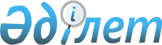 О внесении изменений и дополнений в решение Ордабасинского районного маслихата от 22 декабря 2016 года № 8/1 "О районном бюджете на 2017-2019 годы"
					
			С истёкшим сроком
			
			
		
					Решение Ордабасинского районного маслихата Южно-Казахстанской области от 6 февраля 2017 года № 9/1. Зарегистрировано Департаментом юстиции Южно-Казахстанской области 10 февраля 2017 года № 3967. Срок действия решения - до 1 января 2018 года
      В соответствии с пунктом 5 статьи 109, Бюджетного кодекса Республики Казахстан от 4 декабря 2008 года, подпунктом 1) пункта 1 статьи 6 Закона Республики Казахстан от 23 января 2001 года "О местном государственном управлении и самоуправлении в Республике Казахстан" и решением Южно-Казахстанского областного маслихата от 25 января 2017 года за № 10/102-VІ "О внесении изменений и дополнений в решение Южно-Казахстанского областного маслихата от 9 декабря 2016 года № 8/74-V "Об областном бюджете на 2017-2019 годы", зарегистрированного в Реестре государственной регистрации нормативных правовых актов за № 3958, Ордабасинский районный маслихат РЕШИЛ:
      1. Внести в решение Ордабасинского районного маслихата от 22 декабря 2016 года № 8/1 "О районном бюджете на 2017-2019 годы" (зарегистрированого в Реестре государственной регистрации нормативных правовых актов за № 3932, опубликовано 21 января 2017 года в газете "Ордабасы оттары") следующие изменений и дополнений:
      пункт 1 изложить в следующей редакции:
      "1. Утвердить районный бюджет Ордабасинского района на 2017-2019 годы, согласно приложениям 1, 2 и 3 соответственно, в том числе на 2017 год в следующих объемах:
      1) доходы – 16 591 495 тысяч тенге, в том числе по:
      налоговым поступлениям – 987 185 тысяч тенге;
      неналоговым поступлениям – 15 960 тысяч тенге;
      поступлениям от продажи основного капитала – 27 227 тысяч тенге;
      поступлениям трансфертов – 15 561 123 тысяч тенге;
      2) затраты – 16 789 989 тысяч тенге;
      3) чистое бюджетное кредитование – 52 529 тысяч тенге, в том числе:
      бюджетные кредиты – 85 087 тысяч тенге;
      погашение бюджетных кредитов – 32 558 тысяч тенге;
      4) сальдо по операциям с финансовыми активами – 0, в том числе:
      приобретение финансовых активов – 0;
      поступление от продажи финансовых активов государства – 0;
      5) дефицит (профицит) бюджета – - 251 023 тысяч тенге;
      6) финансирование дефицита (использование профицита) бюджета – 251 023 тысяч тенге, в том числе:
      поступление займов – 85 087 тысяч тенге;
      погашение займов – 32 558 тысяч тенге;
      используемые остатки бюджетных средств – 198 494 тысяч тенге.".
      пункт 2 изложить в следующей редакции:
      "2. Учесть, что в районном бюджете на 2017 год предусмотрены целевые текущие трансферты:
      на доплату учителям, прошедшим стажировку по языковым курсам и на доплату учителям за замещение на период обучения основного сотрудника;
      на внедрение обусловленной денежной помощи по проекту "Өрлеу";
      на реализацию мероприятий, направленных на развитие рынка труда, в рамках Праграммы развития продуктивной занятости и массового предпринимательства;
      мероприятие по улучшению качества жизнедиятельности и обеспечения права зашити инвалидов и внедрения стандартов услуг социальной сферы;
      для реализации мер социальной поддержки специалистов.".
      Приложения 1, 2, 3, 4, 5 к указанному решению изложить в новой редакции согласно приложениям 1, 2, 3, 4, 5 к настоящему решению.
      2. Настоящее решение вводится в действие с 1 января 2017 года. Районный бюджет на 2017 год Районный бюджет на 2018 год Районный бюджет на 2019 год Перечень бюджетных программ развития районного бюджета на 2017 год с разделением на бюджетные программы, направленные на реализацию бюджетных инвестиционных проектов (программ) и формирование юредических лиц Перечень бюджетных программ каждого сельского округа финансируемого из бюджета района на 2017 год
      Продолжение таблицы
					© 2012. РГП на ПХВ «Институт законодательства и правовой информации Республики Казахстан» Министерства юстиции Республики Казахстан
				
      Председатель сессии

      районного маслихата

Б.Тағаев

      Секретарь районного маслихата

Б.Садвахасов
Приложение 1 к решению
Ордабасинского районного
маслихата от 22 декабря 2016 года № 8/1Приложение 1 к решению
Ордабасинского районного
маслихата от 6 февраля 2017 года № 9/1
Категория Наименование
Категория Наименование
Категория Наименование
Категория Наименование
Категория Наименование
Категория Наименование
Сумма, тысяча тенге
Класс
Класс
Класс
Класс
Класс
Сумма, тысяча тенге
Подкласс
Подкласс
Подкласс
Подкласс
Сумма, тысяча тенге
1
1
1
1
1
2
3
1. ДОХОДЫ
16 591 495
1
Налоговые поступления
987 185
01
Подоходный налог
318 102
2
2
Индивидуальный подоходный налог
318 102
03
Социальный налог
246 446
1
1
Социальный налог
246 446
04
Налоги на собственность
368 739
1
1
Налоги на имущество
270 774
3
3
Земельный налог
6 741
4
4
Налог на транспортные средства
86 131
5
5
Единый земельный налог
5 093
05
Внутренние налоги на товары, работы и услуги
37 474
2
2
Акцизы
9 159
3
3
Поступления за использование природных и других ресурсов
4 389
4
4
Сборы за ведение предпринимательской и профессиональной деятельности
23 796
5
5
Налог на игорный бизнес
130
07
Прочие налоги
963
1
1
Прочие налоги
963
08
Обязательные платежи, взимаемые за совершение юридически значимых действий и (или) выдачу документов уполномоченными на то государственными органами или должностными лицами
15 461
1
1
Государственная пошлина
15 461
2
Неналоговые поступления
15 960
01
Доходы от государственной собственности
5 153
1
1
Поступления части чистого дохода государственных предприятий
2 180
3
3
Дивиденды на государственные пакеты акций, находящиеся в государственной собственности 
270
5
5
Доходы от аренды имущества, находящегося в государственной собственности 
2 691
9
9
Прочие доходы от государственной собственности
12
06
Прочие неналоговые поступления 
10 807
1
1
Прочие неналоговые поступления 
10 807
3
Поступления от продажи основного капитала 
27 227
01
Продажа государственного имущества, закрепленного за государственными учреждениями
370
1
1
Поступление от продажи гражданам квартир
370
03
Продажа земли и нематериальных активов
26 857
1
1
Прдажа земли
26 857
4
Поступления трансфертов 
15 561 123
02
Трансферты из вышестоящих органов государственного управления
15 561 123
2
2
Трансферты из областного бюджета
15 561 123
Функциональная группа Наименование
Функциональная группа Наименование
Функциональная группа Наименование
Функциональная группа Наименование
Функциональная группа Наименование
Функциональная группа Наименование
Сумма, тысяч тенге
Функциональная подгруппа
Функциональная подгруппа
Функциональная подгруппа
Функциональная подгруппа
Функциональная подгруппа
Сумма, тысяч тенге
Администратор бюджетных программ
Администратор бюджетных программ
Администратор бюджетных программ
Администратор бюджетных программ
Сумма, тысяч тенге
Программа
Программа
Сумма, тысяч тенге
2. ЗАТРАТЫ
16 789 989
01
Государственные услуги общего характера
526 811
1
Представительные, исполнительные и другие органы, выполняющие общие функции государственного управления
461 166
112
112
Аппарат маслихата района (города областного значения)
21 849
001
Услуги по обеспечению деятельности маслихата района (города областного значения)
21 569
003
Капитальные расходы государственного органа
280
122
122
Аппарат акима района (города областного значения)
120 013
001
Услуги по обеспечению деятельности акима района (города областного значения)
101 653
003
Капитальные расходы государственного органа
18 360
123
123
Аппарат акима района в городе, города районного значения, поселка, села, сельского округа
319 304
001
Услуги по обеспечению деятельности акима района в городе, города районного значения, поселка, села, сельского округа
236 038
032
Капитальные расходы подведомственных государственных учреждений и организаций
83 266
2
Финансовая деятельность
2 645
459
459
Отдел экономики и финансов района (города областного значения)
2 645
003
Проведение оценки имущества в целях налогообложения
2 110
010
Приватизация, управление коммунальным имуществом, постприватизационная деятельность и регулирование споров, связанных с этим
535
9
Прочие государственные услуги общего характера
63 000
458
458
Отдел жилищно-коммунального хозяйства, пассажирского транспорта и автомобильных дорог района (города областного значения)
28 067
001
Услуги по реализации государственной политики на местном уровне в области жилищно-коммунального хозяйства, пассажирского транспорта и автомобильных дорог
28 067
459
459
Отдел экономики и финансов района (города областного значения)
34 933
001
Услуги по реализации государственной политики в области формирования и развития экономической политики, государственного планирования, исполнения бюджета и управления коммунальной собственностью района (города областного значения)
34 733
015
Капитальные расходы государственного органа
200
02
Оборона
40 321
1
Военные нужды
13 355
122
122
Аппарат акима района (города областного значения)
13 355
005
Мероприятия в рамках исполнения всеобщей воинской обязанности
13 355
2
Организация работы по чрезвычайным ситуациям
26 966
122
122
Аппарат акима района (города областного значения)
26 966
006
Предупреждение и ликвидация чрезвычайных ситуаций масштаба района (города областного значения)
23 966
007
Мероприятия по профилактике и тушению степных пожаров районного (городского) масштаба, а также пожаров в населенных пунктах, в которых не созданы органы государственной противопожарной службы
3 000
03
Общественный порядок, безопасность, правовая, судебная, уголовно-исполнительная деятельность
19 508
9
Правоохранительная деятельность
19 508
458
458
Отдел жилищно-коммунального хозяйства, пассажирского транспорта и автомобильных дорог района (города областного значения)
19 508
021
Обеспечение безопасности дорожного движения в населенных пунктах
19 508
04
Образование
11 233 012
1
Дошкольное воспитание и обучение
1 672 097
123
123
Аппарат акима района в городе, города районного значения, поселка, села, сельского округа
391 169
004
Обеспечение деятельности организаций дошкольного воспитания и обучения
10 057
041
Реализация государственного образовательного заказа в дошкольных организациях образования
381 112
464
464
Отдел образования района (города областного значения)
1 280 928
040
Реализация государственного образовательного заказа в дошкольных организациях образования
 1 280 928
2
Начальное, основное среднее и общее среднее образование
8 992 597
464
464
Отдел образования района (города областного значения)
6 633 610
003
Общеобразовательное обучение
6 534 271
006
Дополнительное образование для детей
99 339
467
467
Отдел строительства района (города областного значения)
2 358 987
024
Строительство и реконструкция объектов начального, основного среднего и общего среднего образования
2 358 987
9
Прочие услуги в области образования
568 318
464
464
Отдел образования района (города областного значения)
568 318
001
Услуги по реализации государственной политики на местном уровне в области образования
11 668
005
Приобретение и доставка учебников, учебно-методических комплексов для государственных учреждений образования района (города областного значения)
129 567
015
Ежемесячные выплаты денежных средств опекунам (попечителям) на содержание ребенка-сироты (детей-сирот), и ребенка (детей), оставшегося без попечения родителей
27 432
022
Семь детей (сирот), и дети, лишенные родительской опеки (для детей) для принятия граждан Казахстана для оплаты единовременной наличных платежей
8 546
067
Капитальные расходы подведомственных государственных учреждений и организаций
391 105
05
Здравоохранение
245
9
Прочие услуги в области здравоохранения
245
123
123
Аппарат акима района в городе, города районного значения, поселка, села, сельского округа
245
002
Организация в экстренных случаях доставки тяжелобольных людей до ближайшей организации здравоохранения, оказывающей врачебную помощь
245
06
Социальная помощь и социальное обеспечение
932 943
1
Социальная помощь и социальное обеспечение
579 487
451
451
Отдел занятости и социальных программ района (города областного значения)
579 487
005
Государственная адресная социальная помощь
5 209
016
Государственные пособия на детей до 18 лет
243 213
025
Внедрение обусловленной денежной помощи по проекту Өрлеу
331 065
2
Социальная помощь
314 770
451
451
Отдел занятости и социальных программ района (города областного значения)
314 770
002
Программа занятости
97 320
004
Оказание социальной помощи на приобретение топлива специалистам здравоохранения, образования, социального обеспечения, культуры и спорта в сельской местности в соответствии с законодательством Республики Казахстан
15 194
006
Оказание жилищной помощи
5 200
007
Социальная помощь отдельным категориям нуждающихся граждан по решениям местных представительных органов
47 873
010
Материальное обеспечение детей-инвалидов, воспитывающихся и обучающихся на дому
2 507
014
Оказание социальной помощи нуждающимся гражданам на дому
37 850
017
Обеспечение нуждающихся инвалидов обязательными гигиеническими средствами и предоставление услуг специалистами жестового языка, индивидуальными помощниками в соответствии с индивидуальной программой реабилитации инвалида
75 030
023
Обеспечение деятельности центров занятости населения
33 796
9
Прочие услуги в области социальной помощи и социального обеспечения
38 686
451
451
Отдел занятости и социальных программ района (города областного значения)
38 686
001
Услуги по реализации государственной политики на местном уровне в области обеспечения занятости и реализации социальных программ для населения
36 752
011
Оплата услуг по зачислению, выплате и доставке пособий и других социальных выплат
1 934
07
Жилищно-коммунальное хозяйство
626 659
1
Жилищное хозяйство
306 425
458
458
Отдел жилищно-коммунального хозяйства, пассажирского транспорта и автомобильных дорог района (города областного значения)
16 645
033
Проектирование, развитие и (или) обустройство инженерно-коммуникационной инфраструктуры
16 645
467
467
Отдел строительства района (города областного значения)
289 780
003
Проектирование и (или) строительство, реконструкция жилья коммунального жилищного фонда
286 845
004
Проектирование, развитие и (или) обустройство инженерно-коммуникационной инфраструктуры
2 935
2
Коммунальное хозяйство
244 018
458
458
Отдел жилищно-коммунального хозяйства, пассажирского транспорта и автомобильных дорог района (города областного значения)
244 018
012
Функционирование системы водоснабжения и водоотведения
133 115
058
Развитие системы водоснабжения и водоотведения в сельских населенных пунктах
110 903
3
Благоустройство населенных пунктов
76 216
123
123
Аппарат акима района в городе, города районного значения, поселка, села, сельского округа
1 068
008
Освещение улиц населенных пунктов
1 068
458
458
Отдел жилищно-коммунального хозяйства, пассажирского транспорта и автомобильных дорог района (города областного значения)
75 148
015
Освещение улиц в населенных пунктах
21 172
016
Обеспечение санитарии населенных пунктов
16 708
017
Содержание мест захоронений и захоронение безродных
50
018
Благоустройство и озеленение населенных пунктов
37 218
08
Культура, спорт, туризм и информационное пространство
451 445
1
Деятельность в области культуры
112 619
455
455
Отдел культуры и развития языков района (города областного значения)
96 405
003
Поддержка культурно-досуговой работы
96 405
467
467
Отдел строительства района (города областного значения)
16 214
011
Развитие объектов культуры
16 214
2
Спорт
200 066
465
465
Отдел физической культуры и спорта района (города областного значения)
136 112
001
Услуги по реализации государственной политики на местном уровне в сфере физической культуры и спорта
9 283
005
Развитие массового спорта и национальных видов спорта
103 805
006
Проведение спортивных соревнований на районном (города областного значения) уровне
10 037
007
Подготовка и участие членов сборных команд района (города областного значения) по различным видам спорта на областных спортивных соревнованиях
12 987
467
467
Отдел строительства района (города областного значения)
63 954
008
Развитие объектов спорта
63 954
3
Информационное пространство
93 862
455
455
Отдел культуры и развития языков района (города областного значения)
74 773
006
Функционирование районных (городских) библиотек
66 682
007
Развитие государственного языка и других языков народа Казахстана
8 091
456
456
Отдел внутренней политики района (города областного значения)
19 089
002
Услуги по проведению государственной информационной политики
19 089
9
Прочие услуги по организации культуры, спорта, туризма и информационного пространства
44 898
455
455
Отдел культуры и развития языков района (города областного значения)
8 400
001
Услуги по реализации государственной политики на местном уровне в области развития языков и культуры
8 400
456
456
Отдел внутренней политики района (города областного значения)
36 498
001
Услуги по реализации государственной политики на местном уровне в области информации, укрепления государственности и формирования социального оптимизма граждан
14 962
003
Реализация мероприятий в сфере молодежной политики
16 649
032
Капитальные расходы подведомственных государственных учреждений и организаций
4 887
09
Топливно-энергетический комплекс и недропользование
1 767 489
1
Топливо и энергетика
35 000
458
458
Отдел жилищно-коммунального хозяйства, пассажирского транспорта и автомобильных дорог района (города областного значения)
35 000
019
Развитие теплоэнергетической системы
35 000
9
Прочие услуги в области топливно-энергетического комплекса и недропользования
1 732 489
458
458
Отдел жилищно-коммунального хозяйства, пассажирского транспорта и автомобильных дорог района (города областного значения)
1 732 489
036
Развитие газотранспортной системы
1 732 489
10
Сельское, водное, лесное, рыбное хозяйство, особо охраняемые природные территории, охрана окружающей среды и животного мира, земельные отношения
282 311
1
Сельское хозяйство
235 126
462
462
Отдел сельского хозяйства района (города областного значения)
20 890
001
Услуги по реализации государственной политики на местном уровне в сфере сельского хозяйства
20 890
473
473
Отдел ветеринарии района (города областного значения)
214 236
001
Услуги по реализации государственной политики на местном уровне в сфере ветеринарии
16 944
005
Обеспечение функционирования скотомогильников (биотермических ям)
1 284 
007
Организация отлова и уничтожения бродячих собак и кошек
2 500
008
Возмещение владельцам стоимости изымаемых и уничтожаемых больных животных, продуктов и сырья животного происхождения
6 993
009
Проведение ветеринарных мероприятий по энзоотическим болезням животных
25 765
010
Проведение мероприятий по идентификации сельскохозяйственных животных
2 941
011
Проведение противоэпизоотических мероприятий
157 809
6
Земельные отношения
12 697
463
463
Отдел земельных отношений района (города областного значения)
12 697
001
Услуги по реализации государственной политики в области регулирования земельных отношений на территории района (города областного значения)
10 844
006
Землеустройство, проводимое при установлении границ районов, городов областного значения, районного значения, сельских округов, поселков, сел
1 853
9
Прочие услуги в области сельского, водного, лесного, рыбного хозяйства, охраны окружающей среды и земельных отношений
34 488
462
462
Отдел сельского хозяйства района (города областного значения)
34 488
099
Реализация мер по оказанию социальной поддержки специалистов
34 488
11
Промышленность, архитектурная, градостроительная и строительная деятельность
36 911
2
Архитектурная, градостроительная и строительная деятельность
36 911
467
467
Отдел строительства района (города областного значения)
13 452
001
Услуги по реализации государственной политики на местном уровне в области строительства
13 452
468
468
Отдел архитектуры и градостроительства района (города областного значения)
23 459
001
Услуги по реализации государственной политики в области архитектуры и градостроительства на местном уровне 
11 349
003
Разработка схем градостроительного развития территории района и генеральных планов населенных пунктов
12 110
12
Транспорт и коммуникации
555 448
1
Автомобильный транспорт
555 448
458
458
Отдел жилищно-коммунального хозяйства, пассажирского транспорта и автомобильных дорог района (города областного значения)
555 448
023
Обеспечение функционирования автомобильных дорог
5 501
045
Капитальный и средний ремонт автомобильных дорог районного значения и улиц населенных пунктов
549 947
13
Прочие
133 512
3
Поддержка предпринимательской деятельности и защита конкуренции
18 770
469
469
Отдел предпринимательства района (города областного значения)
18 770
001
Услуги по реализации государственной политики на местном уровне в области развития предпринимательства и промышленности
18 770
9
Прочие
114 742
123
123
Аппарат акима района в городе, города районного значения, поселка, села, сельского округа
112 636
040
Реализация мер по содействию экономическому развитию регионов в рамках Программы развития регионов до 2020 года
112 636
459
459
Отдел экономики и финансов района (города областного значения)
2 106
012
Резерв местного исполнительного органа района (города областного значения)
2 106
14
Обслуживание долга
41
1
Обслуживание долга
41
459
459
Отдел экономики и финансов района (города областного значения)
41
021
Обслуживание долга местных исполнительных органов по выплате вознаграждений и иных платежей по займам из областного бюджета
41
15
Трансферты
183 333
1
Трансферты
183 333
459
459
Отдел экономики и финансов района (города областного значения)
183 333
006
Возврат неиспользованных (недоиспользованных) целевых трансфертов
46 540
049
Возврат трансфертов общего характера в случаях, предусмотренных бюджетным законодательством 
23 077
051
Трансферты органам местного самоуправления
113 715
054
Возврат сумм неиспользованных (недоиспользованных) целевых трансфертов, выделенных из республиканского бюджета за счет целевого трансферта из Национального фонда Республики Казахстан
1
3. ЧИСТОЕ БЮДЖЕТНОЕ КРЕДИТОВАНИЕ
52 529
Функциональная группа Найменование
Функциональная группа Найменование
Функциональная группа Найменование
Функциональная группа Найменование
Функциональная группа Найменование
Функциональная группа Найменование
Под функция
Под функция
Под функция
Под функция
Под функция
Сумма, тысяча тенге
Администратор бюджетной программы
Администратор бюджетной программы
Администратор бюджетной программы
Администратор бюджетной программы
Сумма, тысяча тенге
Программа
Программа
Сумма, тысяча тенге
Бюджетные кредиты
85 087
10
Сельское, водное, лесное, рыбное хозяйство, особо охраняемые природные территории, охрана окружающей среды и животного мира, земельные отношения
85 087
9
Прочие услуги в области сельского, водного, лесного, рыбного хозяйства, охраны окружающей среды и земельных отношений
85 087
462
462
Отдел сельского хозяйства района (города областного значения)
85 087
008
Бюджетные кредиты для реализации мер социальной поддержки специалистов
 85 087
Категория Наименование
Категория Наименование
Категория Наименование
Категория Наименование
Категория Наименование
Категория Наименование
Сумма, тысяча тенге
Класс
Класс
Класс
Класс
Класс
Сумма, тысяча тенге
Подкласс
Подкласс
Подкласс
Подкласс
Сумма, тысяча тенге
Программа
Программа
Сумма, тысяча тенге
Погашение бюджетных кредитов
32 558
5
Погашение бюджетных кредитов
32 558
1
Погашение бюджетных кредитов
32 558
1
1
Погашение бюджетных кредитов, выданных из государственного бюджета
32 558
4. САЛЬДО ПО ОПЕРАЦИЯМ С ФИНАНСОВЫМИ АКТИВАМИ
0
Функциональная группа Найменование
Функциональная группа Найменование
Функциональная группа Найменование
Функциональная группа Найменование
Функциональная группа Найменование
Функциональная группа Найменование
Сумма, тысяча тенге
Под функция
Под функция
Под функция
Под функция
Под функция
Сумма, тысяча тенге
Администратор бюджетной программы
Администратор бюджетной программы
Администратор бюджетной программы
Администратор бюджетной программы
Сумма, тысяча тенге
Программа
Программа
Сумма, тысяча тенге
Приобретение финансовых активов
0
Категория Наименование
Категория Наименование
Категория Наименование
Категория Наименование
Категория Наименование
Категория Наименование
Сумма, тысяча тенге
Класс
Класс
Класс
Класс
Класс
Сумма, тысяча тенге
Подкласс
Подкласс
Подкласс
Подкласс
Сумма, тысяча тенге
Программа
Программа
Программа
Сумма, тысяча тенге
Поступления от продажи финансовых активов государства
0
5. ДЕФИЦИТ (ПРОФИЦИТ) БЮДЖЕТА
-251 023
6. ФИНАНСИРОВАНИЕ ДЕФИЦИТА (ИСПОЛЬЗОВАНИЕ ПРОФИЦИТА) БЮДЖЕТА
251 023
Функциональная группа Найменование
Функциональная группа Найменование
Функциональная группа Найменование
Функциональная группа Найменование
Функциональная группа Найменование
Функциональная группа Найменование
Сумма, тысяча тенге
Под функция
Под функция
Под функция
Под функция
Под функция
Сумма, тысяча тенге
Администратор бюджетной программы
Администратор бюджетной программы
Администратор бюджетной программы
Администратор бюджетной программы
Сумма, тысяча тенге
Программа
Программа
Сумма, тысяча тенге
7
Поступления займов
85 087
01
Внутренние государственные займы
85 087
2
2
Договоры займа
85 087
Функциональная группа Найменование
Функциональная группа Найменование
Функциональная группа Найменование
Функциональная группа Найменование
Функциональная группа Найменование
Функциональная группа Найменование
Сумма, тысяча тенге
Под функция
Под функция
Под функция
Под функция
Под функция
Сумма, тысяча тенге
Администратор бюджетной программы
Администратор бюджетной программы
Администратор бюджетной программы
Администратор бюджетной программы
Сумма, тысяча тенге
Программа
Программа
Сумма, тысяча тенге
Погашение займов
32 558
16
Погашение займов
32 558
1
Погашение займов
32 558
459
459
Отдел экономики и финансов района (города областного значения
32 558
005
Погашение долга местного исполнительного органа перед вышестоящим бюджетом
32 558
Категория Наименование
Категория Наименование
Категория Наименование
Категория Наименование
Категория Наименование
Категория Наименование
Сумма, тысяча тенге
Класс
Класс
Класс
Класс
Класс
Сумма, тысяча тенге
Подкласс
Подкласс
Подкласс
Подкласс
Сумма, тысяча тенге
Программа
Программа
Сумма, тысяча тенге
Используемые остатки бюджетных средств
198 494
8
Используемые остатки бюджетных средств
198 494
01
Остатки бюджетных средств
198 494
001
001
Свободные остатки бюджетных средств
198 494Приложение 2 к решению
Ордабасинского районного
маслихата от 22 декабря
2016 года № 8/1Приложение 2 к решению
Ордабасинского районного
маслихата от 6 февраля
2017 года № 9/1
Категория Наименование
Категория Наименование
Категория Наименование
Категория Наименование
Категория Наименование
Сумма, тысяча тенге
Класс
Класс
Класс
Класс
Сумма, тысяча тенге
Подкласс
Подкласс
Подкласс
Сумма, тысяча тенге
1
1
1
1
2
3
1. ДОХОДЫ
17 708 157
1
Налоговые поступления
1 017 406
01
Подоходный налог
317 409
2
Индивидуальный подоходный налог
317 409
03
Социальный налог
250 380
1
Социальный налог
250 380
04
Налоги на собственность
395 978
1
Налоги на имущество
291 774
3
Земельный налог
17 900
4
Налог на транспортные средства
81 211
5
Единый земельный налог
5 093
05
Внутренние налоги на товары, работы и услуги
36 519
2
Акцизы
9 159
3
Поступления за использование природных и других ресурсов
4 880
4
Сборы за ведение предпринимательской и профессиональной деятельности
22 330
5
Налог на игорный бизнес
150 
07
Прочие налоги
1 020
1
Прочие налоги
1 020
08
Обязательные платежи, взимаемые за совершение юридически значимых действий и (или) выдачу документов уполномоченными на то государственными органами или должностными лицами
16 100
1
Государственная пошлина
16 100
2
Неналоговые поступления
16 353
01
Доходы от государственной собственности
5 153
1
Поступления части чистого дохода государственных предприятий
2 180
3
Дивиденды на государственные пакеты акций, находящиеся в государственной собственности 
270
5
Доходы от аренды имущества, находящегося в государственной собственности 
2 691
9
Прочие доходы от государственной собственности
12
06
Прочие неналоговые поступления 
11 200
1
Прочие неналоговые поступления 
11 200
3
Поступления от продажи основного капитала 
42 430
03
Продажа земли и нематериальных активов
42 430
1
Прдажа земли
42 430
4
Поступления трансфертов 
16 631 968
02
Трансферты из вышестоящих органов государственного управления
16 631 968
2
Трансферты из областного бюджета
16 631 968
Функциональная группа Наименование
Функциональная группа Наименование
Функциональная группа Наименование
Функциональная группа Наименование
Функциональная группа Наименование
Сумма, тысяча тенге
Функциональная подгруппа
Функциональная подгруппа
Функциональная подгруппа
Функциональная подгруппа
Сумма, тысяча тенге
Администратор бюджетных программ
Администратор бюджетных программ
Администратор бюджетных программ
Сумма, тысяча тенге
Программа
Программа
Сумма, тысяча тенге
2. ЗАТРАТЫ
17 708 157
01
Государственные услуги общего характера
441 405
1
Представительные, исполнительные и другие органы, выполняющие общие функции государственного управления
371 560
112
Аппарат маслихата района (города областного значения)
17 869
001
Услуги по обеспечению деятельности маслихата района (города областного значения)
17 869
122
Аппарат акима района (города областного значения)
114 653
001
Услуги по обеспечению деятельности акима района (города областного значения)
104 653
003
Капитальные расходы государственного органа
10 000
123
Аппарат акима района в городе, города районного значения, поселка, села, сельского округа
239 038
001
Услуги по обеспечению деятельности акима района в городе, города районного значения, поселка, села, сельского округа
239 038
2
Финансовая деятельность
2 645
459
Отдел экономики и финансов района (города областного значения)
2 645
003
Проведение оценки имущества в целях налогообложения
2 110
010
Приватизация, управление коммунальным имуществом, постприватизационная деятельность и регулирование споров, связанных с этим
535
9
Прочие государственные услуги общего характера
67 200
458
Отдел жилищно-коммунального хозяйства, пассажирского транспорта и автомобильных дорог района (города областного значения)
30 267
001
Услуги по реализации государственной политики на местном уровне в области жилищно-коммунального хозяйства, пассажирского транспорта и автомобильных дорог
30 067
013
Капитальные расходы государственного органа
200
459
Отдел экономики и финансов района (города областного значения)
36 933
001
Услуги по реализации государственной политики в области формирования и развития экономической политики, государственного планирования, исполнения бюджета и управления коммунальной собственностью района (города областного значения)
36 733
015
Капитальные расходы государственного органа
200
02
Оборона
48 746
1
Военные нужды
14 355
122
Аппарат акима района (города областного значения)
14 355
005
Мероприятия в рамках исполнения всеобщей воинской обязанности
14 355
2
Организация работы по чрезвычайным ситуациям
34 391
122
Аппарат акима района (города областного значения)
34 391
006
Предупреждение и ликвидация чрезвычайных ситуаций масштаба района (города областного значения)
31 391
007
Мероприятия по профилактике и тушению степных пожаров районного (городского) масштаба, а также пожаров в населенных пунктах, в которых не созданы органы государственной противопожарной службы
3 000
03
Общественный порядок, безопасность, правовая, судебная, уголовно-исполнительная деятельность
19 508
9
Правоохранительная деятельность
19 508
458
Отдел жилищно-коммунального хозяйства, пассажирского транспорта и автомобильных дорог района (города областного значения)
19 508
021
Обеспечение безопасности дорожного движения в населенных пунктах
19 508
04
Образование
10 660 932
1
Дошкольное воспитание и обучение
1 817 743
123
Аппарат акима района в городе, города районного значения, поселка, села, сельского округа
401 270
041
Реализация государственного образовательного заказа в дошкольных организациях образования
401 270
464
Отдел образования района (города областного значения)
1 416 473
040
Реализация государственного образовательного заказа в дошкольных организациях образования
1 416 473
2
Начальное, основное среднее и общее среднее образование
8 276 291
464
Отдел образования района (города областного значения)
7 082 512
003
Общеобразовательное обучение
6 982 173
006
Дополнительное образование для детей
100 339
467
Отдел строительства района (города областного значения)
1 193 779
024
Строительство и реконструкция объектов начального, основного среднего и общего среднего образования
1 193 779
9
Прочие услуги в области образования
566 898
464
Отдел образования района (города областного значения)
566 898
001
Услуги по реализации государственной политики на местном уровне в области образования
12 168
005
Приобретение и доставка учебников, учебно-методических комплексов для государственных учреждений образования района (города областного значения)
129 567
015
Ежемесячные выплаты денежных средств опекунам (попечителям) на содержание ребенка-сироты (детей-сирот), и ребенка (детей), оставшегося без попечения родителей
27 432
022
Семь детей (сирот), и дети, лишенные родительской опеки (для детей) для принятия граждан Казахстана для оплаты единовременной наличных платежей
8 546
067
Капитальные расходы подведомственных государственных учреждений и организаций
389 185
05
Здравоохранение
245
9
Прочие услуги в области здравоохранения
245
123
Аппарат акима района в городе, города районного значения, поселка, села, сельского округа
245
002
Организация в экстренных случаях доставки тяжелобольных людей до ближайшей организации здравоохранения, оказывающей врачебную помощь
245
06
Социальная помощь и социальное обеспечение
544 023
1
Социальная помощь и социальное обеспечение
307 889
451
Отдел занятости и социальных программ района (города областного значения)
307 889
005
Государственная адресная социальная помощь
5 209
016
Государственные пособия на детей до 18 лет
243 213
025
Внедрение обусловленной денежной помощи по проекту Өрлеу
59 467
2
Социальная помощь
197 448
451
Отдел занятости и социальных программ района (города областного значения)
197 448
002
Программа занятости
18 578
004
Оказание социальной помощи на приобретение топлива специалистам здравоохранения, образования, социального обеспечения, культуры и спорта в сельской местности в соответствии с законодательством Республики Казахстан
15 194
006
Оказание жилищной помощи
5 200
007
Социальная помощь отдельным категориям нуждающихся граждан по решениям местных представительных органов
47 873
010
Материальное обеспечение детей-инвалидов, воспитывающихся и обучающихся на дому
2 507
014
Оказание социальной помощи нуждающимся гражданам на дому
37 850
017
Обеспечение нуждающихся инвалидов обязательными гигиеническими средствами и предоставление услуг специалистами жестового языка, индивидуальными помощниками в соответствии с индивидуальной программой реабилитации инвалида
34 561
023
Обеспечение деятельности центров занятости населения
35 685
9
Прочие услуги в области социальной помощи и социального обеспечения
38 686
451
Отдел занятости и социальных программ района (города областного значения)
38 686
001
Услуги по реализации государственной политики на местном уровне в области обеспечения занятости и реализации социальных программ для населения
36 752
011
Оплата услуг по зачислению, выплате и доставке пособий и других социальных выплат
1 934
07
Жилищно-коммунальное хозяйство
853 440
1
Жилищное хозяйство
242 675
458
Отдел жилищно-коммунального хозяйства, пассажирского транспорта и автомобильных дорог района (города областного значения)
242 675
033
Проектирование, развитие и (или) обустройство инженерно-коммуникационной инфраструктуры
242 675
2
Коммунальное хозяйство
541 549
458
Отдел жилищно-коммунального хозяйства, пассажирского транспорта и автомобильных дорог района (города областного значения)
541 549
012
Функционирование системы водоснабжения и водоотведения
133 115
058
Развитие системы водоснабжения и водоотведения в сельских населенных пунктах
408 434
3
Благоустройство населенных пунктов
69 216
123
Аппарат акима района в городе, города районного значения, поселка, села, сельского округа
1 068
008
Освещение улиц населенных пунктов
1 068
458
Отдел жилищно-коммунального хозяйства, пассажирского транспорта и автомобильных дорог района (города областного значения)
68 148
015
Освещение улиц в населенных пунктах
21 172
016
Обеспечение санитарии населенных пунктов
16 708
017
Содержание мест захоронений и захоронение безродных
50 
018
Благоустройство и озеленение населенных пунктов
30 218
08
Культура, спорт, туризм и информационное пространство
342 719
1
Деятельность в области культуры
74 780
455
Отдел культуры и развития языков района (города областного значения)
74 780
003
Поддержка культурно-досуговой работы
74 780
2
Спорт
130 229
465
Отдел физической культуры и спорта района (города областного значения)
130 229
001
Услуги по реализации государственной политики на местном уровне в сфере физической культуры и спорта
9 783
005
Развитие массового спорта и национальных видов спорта
105 241
006
Проведение спортивных соревнований на районном (города областного значения) уровне
4 840
007
Подготовка и участие членов сборных команд района (города областного значения) по различным видам спорта на областных спортивных соревнованиях
10 365
3
Информационное пространство
96 199
455
Отдел культуры и развития языков района (города областного значения)
76 610
006
Функционирование районных (городских) библиотек
68 019
007
Развитие государственного языка и других языков народа Казахстана
8 591
456
Отдел внутренней политики района (города областного значения)
19 589
002
Услуги по проведению государственной информационной политики
19 589
9
Прочие услуги по организации культуры, спорта, туризма и информационного пространства
41 511
455
Отдел культуры и развития языков района (города областного значения)
8 900
001
Услуги по реализации государственной политики на местном уровне в области развития языков и культуры
8 900
456
Отдел внутренней политики района (города областного значения)
32 611
001
Услуги по реализации государственной политики на местном уровне в области информации, укрепления государственности и формирования социального оптимизма граждан
15 462
003
Реализация мероприятий в сфере молодежной политики
17 149
09
Топливно-энергетический комплекс и недропользование
3 504 289
1
Топливо и энергетика
2 100 000
458
Отдел жилищно-коммунального хозяйства, пассажирского транспорта и автомобильных дорог района (города областного значения)
2 100 000
019
Развитие теплоэнергетической системы
2 100 000
9
Прочие услуги в области топливно-энергетического комплекса и недропользования
1 404 289
458
Отдел жилищно-коммунального хозяйства, пассажирского транспорта и автомобильных дорог района (города областного значения)
1 404 289
036
Развитие газотранспортной системы
1 404 289
10
Сельское, водное, лесное, рыбное хозяйство, особо охраняемые природные территории, охрана окружающей среды и животного мира, земельные отношения
295 314
1
Сельское хозяйство
249 309
462
Отдел сельского хозяйства района (города областного значения)
21 237
001
Услуги по реализации государственной политики на местном уровне в сфере сельского хозяйства
21 237
473
Отдел ветеринарии района (города областного значения)
228 072
001
Услуги по реализации государственной политики на местном уровне в сфере ветеринарии
16 244
005
Обеспечение функционирования скотомогильников (биотермических ям)
1 284
007
Организация отлова и уничтожения бродячих собак и кошек
2 500
008
Возмещение владельцам стоимости изымаемых и уничтожаемых больных животных, продуктов и сырья животного происхождения
6 993
009
Проведение ветеринарных мероприятий по энзоотическим болезням животных
25 765
010
Проведение мероприятий по идентификации сельскохозяйственных животных
2 941
011
Проведение противоэпизоотических мероприятий
172 345
6
Земельные отношения
11 517
463
Отдел земельных отношений района (города областного значения)
11 517
001
Услуги по реализации государственной политики в области регулирования земельных отношений на территории района (города областного значения)
8 664
006
Землеустройство, проводимое при установлении границ районов, городов областного значения, районного значения, сельских округов, поселков, сел
2 853
9
Прочие услуги в области сельского, водного, лесного, рыбного хозяйства, охраны окружающей среды и земельных отношений
34 488
462
Отдел сельского хозяйства района (города областного значения)
34 488
099
Реализация мер по оказанию социальной поддержки специалистов
34 488
11
Промышленность, архитектурная, градостроительная и строительная деятельность
20 994
2
Архитектурная, градостроительная и строительная деятельность
20 994
467
Отдел строительства района (города областного значения)
12 830
001
Услуги по реализации государственной политики на местном уровне в области строительства
12 830
468
Отдел архитектуры и градостроительства района (города областного значения)
8 164
001
Услуги по реализации государственной политики в области архитектуры и градостроительства на местном уровне 
8 164
12
Транспорт и коммуникации
682 682
1
Автомобильный транспорт
682 682
458
Отдел жилищно-коммунального хозяйства, пассажирского транспорта и автомобильных дорог района (города областного значения)
682 682
045
Капитальный и средний ремонт автомобильных дорог районного значения и улиц населенных пунктов
682 682
13
Прочие
151 906
3
Поддержка предпринимательской деятельности и защита конкуренции
19 270
469
Отдел предпринимательства района (города областного значения)
19 270
001
Услуги по реализации государственной политики на местном уровне в области развития предпринимательства и промышленности
19 270
9
Прочие
132 636
123
Аппарат акима района в городе, города районного значения, поселка, села, сельского округа
112 636
040
Реализация мер по содействию экономическому развитию регионов в рамках Программы развития регионов до 2020 года
112 636
459
Отдел экономики и финансов района (города областного значения)
20 000
012
Резерв местного исполнительного органа района (города областного значения)
20 000
14
Обслуживание долга
37
1
Обслуживание долга
37
459
Отдел экономики и финансов района (города областного значения)
37
021
Обслуживание долга местных исполнительных органов по выплате вознаграждений и иных платежей по займам из областного бюджета
37
15
Трансферты
141 917
1
Трансферты
141 917
459
Отдел экономики и финансов района (города областного значения)
141 917
051
Трансферты органам местного самоуправления
141 917
3. ЧИСТОЕ БЮДЖЕТНОЕ КРЕДИТОВАНИЕ
0
Функциональная группа Найменование
Функциональная группа Найменование
Функциональная группа Найменование
Функциональная группа Найменование
Сумма, тысяча тенге
Под функция
Под функция
Под функция
Под функция
Сумма, тысяча тенге
Администратор бюджетной программы
Администратор бюджетной программы
Администратор бюджетной программы
Сумма, тысяча тенге
Программа
Программа
Сумма, тысяча тенге
Бюджетные кредиты
0
Категория Наименование
Категория Наименование
Категория Наименование
Категория Наименование
Категория Наименование
Сумма, тысяча тенге
Класс
Класс
Класс
Класс
Сумма, тысяча тенге
Подкласс
Подкласс
Подкласс
Сумма, тысяча тенге
Программа
Программа
Сумма, тысяча тенге
Погашение бюджетных кредитов
0
5
Погашение бюджетных кредитов
0
1
Погашение бюджетных кредитов
0
1
Погашение бюджетных кредитов, выданных из государственного бюджета
0
4. САЛЬДО ПО ОПЕРАЦИЯМ С ФИНАНСОВЫМИ АКТИВАМИ
0
Приобретение финансовых активов
0
Поступления от продажи финансовых активов государства
0
5. ДЕФИЦИТ (ПРОФИЦИТ) БЮДЖЕТА
0
6. ФИНАНСИРОВАНИЕ ДЕФИЦИТА (ИСПОЛЬЗОВАНИЕ ПРОФИЦИТА) БЮДЖЕТА
0
Поступления займов
0
Функциональная группа Найменование
Функциональная группа Найменование
Функциональная группа Найменование
Функциональная группа Найменование
Функциональная группа Найменование
Сумма, тысяча тенге
Под функция
Под функция
Под функция
Под функция
Сумма, тысяча тенге
Администратор бюджетной программы
Администратор бюджетной программы
Администратор бюджетной программы
Сумма, тысяча тенге
Программа
Программа
Сумма, тысяча тенге
Погашение займов
0
16
Погашение займов
0
1
Погашение займов
0
459
Отдел экономики и финансов района (города областного значения
0
005
Погашение долга местного исполнительного органа перед вышестоящим бюджетом
0
Категория Наименование
Категория Наименование
Категория Наименование
Категория Наименование
Категория Наименование
Сумма, тысяча тенге
Класс
Класс
Класс
Класс
Сумма, тысяча тенге
Подкласс
Подкласс
Подкласс
Сумма, тысяча тенге
Программа
Программа
Сумма, тысяча тенге
Используемые остатки бюджетных средств
Используемые остатки бюджетных средств
0Приложение 3 к решению
Ордабасинского районного
маслихата от 22 декабря
2016 года № 8/1Приложение 3 к решению
Ордабасинского районного
маслихата от 6 февраля
2017 года № 9/1
Категория Наименование
Категория Наименование
Категория Наименование
Категория Наименование
Категория Наименование
Сумма, тысяча тенге
Класс
Класс
Класс
Класс
Сумма, тысяча тенге
Подкласс
Подкласс
Подкласс
Сумма, тысяча тенге
1
1
1
1
2
3
1. ДОХОДЫ
19 282 393
1
Налоговые поступления
1 053 245
01
Подоходный налог
316 520
2
Индивидуальный подоходный налог
316 520
03
Социальный налог
254 591
1
Социальный налог
254 591
04
Налоги на собственность
428 495
1
Налоги на имущество
324 291
3
Земельный налог
17 900
4
Налог на транспортные средства
81 211
5
Единый земельный налог
5 093
05
Внутренние налоги на товары, работы и услуги
 36 519
2
Акцизы
9 159
3
Поступления за использование природных и других ресурсов
4 880
4
Сборы за ведение предпринимательской и профессиональной деятельности
22 330
5
Налог на игорный бизнес
150
07
Прочие налоги
1 020
1
Прочие налоги
1 020
08
Обязательные платежи, взимаемые за совершение юридически значимых действий и (или) выдачу документов уполномоченными на то государственными органами или должностными лицами
16 100
1
Государственная пошлина
16 100
2
Неналоговые поступления
16 353
01
Доходы от государственной собственности
5 153
1
Поступления части чистого дохода государственных предприятий
2 180
3
Дивиденды на государственные пакеты акций, находящиеся в государственной собственности 
270
5
Доходы от аренды имущества, находящегося в государственной собственности 
2 691
9
Прочие доходы от государственной собственности
12
06
Прочие неналоговые поступления 
11 200
1
Прочие неналоговые поступления 
11 200
3
Поступления от продажи основного капитала 
45 400
03
Продажа земли и нематериальных активов
45 400
1
Прдажа земли
45 400
4
Поступления трансфертов 
18 167 395
02
Трансферты из вышестоящих органов государственного управления
18 167 395
2
Трансферты из областного бюджета
18 167 395
Функциональная группа Наименование
Функциональная группа Наименование
Функциональная группа Наименование
Функциональная группа Наименование
Функциональная группа Наименование
Сумма, тысяча тенге
Функциональная подгруппа
Функциональная подгруппа
Функциональная подгруппа
Функциональная подгруппа
Сумма, тысяча тенге
Администратор бюджетных программ
Администратор бюджетных программ
Администратор бюджетных программ
Сумма, тысяча тенге
Программа
Программа
Сумма, тысяча тенге
2. ЗАТРАТЫ
19 282 393
01
Государственные услуги общего характера
451 805
1
Представительные, исполнительные и другие органы, выполняющие общие функции государственного управления
381 960
112
Аппарат маслихата района (города областного значения)
19 269
001
Услуги по обеспечению деятельности маслихата района (города областного значения)
18 869
003
Капитальные расходы государственного органа
400
122
Аппарат акима района (города областного значения)
115 653
001
Услуги по обеспечению деятельности акима района (города областного значения)
105 653
003
Капитальные расходы государственного органа
10 000
123
Аппарат акима района в городе, города районного значения, поселка, села, сельского округа
247 038
001
Услуги по обеспечению деятельности акима района в городе, города районного значения, поселка, села, сельского округа
247 038
2
Финансовая деятельность
2 645
459
Отдел экономики и финансов района (города областного значения)
2 645
003
Проведение оценки имущества в целях налогообложения
2 110
010
Приватизация, управление коммунальным имуществом, постприватизационная деятельность и регулирование споров, связанных с этим
535
9
Прочие государственные услуги общего характера
67 200
458
Отдел жилищно-коммунального хозяйства, пассажирского транспорта и автомобильных дорог района (города областного значения)
30 267
001
Услуги по реализации государственной политики на местном уровне в области жилищно-коммунального хозяйства, пассажирского транспорта и автомобильных дорог
30 067
013
Капитальные расходы государственного органа
200
459
Отдел экономики и финансов района (города областного значения)
36 933
001
Услуги по реализации государственной политики в области формирования и развития экономической политики, государственного планирования, исполнения бюджета и управления коммунальной собственностью района (города областного значения)
36 733
015
Капитальные расходы государственного органа
200
02
Оборона
136 174
1
Военные нужды
15 355
122
Аппарат акима района (города областного значения)
15 355
005
Мероприятия в рамках исполнения всеобщей воинской обязанности
15 355
2
Организация работы по чрезвычайным ситуациям
120 819
122
Аппарат акима района (города областного значения)
120 819
006
Предупреждение и ликвидация чрезвычайных ситуаций масштаба района (города областного значения)
117 819
007
Мероприятия по профилактике и тушению степных пожаров районного (городского) масштаба, а также пожаров в населенных пунктах, в которых не созданы органы государственной противопожарной службы
3 000
03
Общественный порядок, безопасность, правовая, судебная, уголовно-исполнительная деятельность
19 508
9
Правоохранительная деятельность
19 508
458
Отдел жилищно-коммунального хозяйства, пассажирского транспорта и автомобильных дорог района (города областного значения)
19 508
021
Обеспечение безопасности дорожного движения в населенных пунктах
19 508
04
Образование
10 539 673
1
Дошкольное воспитание и обучение
2 053 489
123
Аппарат акима района в городе, города районного значения, поселка, села, сельского округа
408 270
041
Реализация государственного образовательного заказа в дошкольных организациях образования
408 270
464
Отдел образования района (города областного значения)
1 645 219
040
Реализация государственного образовательного заказа в дошкольных организациях образования
1 645 219
2
Начальное, основное среднее и общее среднее образование
7 918 786
464
Отдел образования района (города областного значения)
7 414 147
003
Общеобразовательное обучение
7 311 808
006
Дополнительное образование для детей
102 339
467
Отдел строительства района (города областного значения)
504 639
024
Строительство и реконструкция объектов начального, основного среднего и общего среднего образования
504 639
9
Прочие услуги в области образования
567 398
464
Отдел образования района (города областного значения)
567 398
001
Услуги по реализации государственной политики на местном уровне в области образования
12 668
005
Приобретение и доставка учебников, учебно-методических комплексов для государственных учреждений образования района (города областного значения)
129 567
015
Ежемесячные выплаты денежных средств опекунам (попечителям) на содержание ребенка-сироты (детей-сирот), и ребенка (детей), оставшегося без попечения родителей
27 432
022
Семь детей (сирот), и дети, лишенные родительской опеки (для детей) для принятия граждан Казахстана для оплаты единовременной наличных платежей
8 546
067
Капитальные расходы подведомственных государственных учреждений и организаций
389 185
05
Здравоохранение
245
9
Прочие услуги в области здравоохранения
245
123
Аппарат акима района в городе, города районного значения, поселка, села, сельского округа
245
002
Организация в экстренных случаях доставки тяжелобольных людей до ближайшей организации здравоохранения, оказывающей врачебную помощь
245
06
Социальная помощь и социальное обеспечение
546 078
1
Социальная помощь и социальное обеспечение
307 889
451
Отдел занятости и социальных программ района (города областного значения)
307 889
005
Государственная адресная социальная помощь
5 209
016
Государственные пособия на детей до 18 лет
243 213
025
Внедрение обусловленной денежной помощи по проекту Өрлеу
59 467
2
Социальная помощь
198 503
451
Отдел занятости и социальных программ района (города областного значения)
198 503
002
Программа занятости
18 578
004
Оказание социальной помощи на приобретение топлива специалистам здравоохранения, образования, социального обеспечения, культуры и спорта в сельской местности в соответствии с законодательством Республики Казахстан
15 194
006
Оказание жилищной помощи
5 200
007
Социальная помощь отдельным категориям нуждающихся граждан по решениям местных представительных органов
47 873
010
Материальное обеспечение детей-инвалидов, воспитывающихся и обучающихся на дому
2 507
014
Оказание социальной помощи нуждающимся гражданам на дому
37 850
017
Обеспечение нуждающихся инвалидов обязательными гигиеническими средствами и предоставление услуг специалистами жестового языка, индивидуальными помощниками в соответствии с индивидуальной программой реабилитации инвалида
34 561
023
Обеспечение деятельности центров занятости населения
36 740
9
Прочие услуги в области социальной помощи и социального обеспечения
39 686
451
Отдел занятости и социальных программ района (города областного значения)
39 686
001
Услуги по реализации государственной политики на местном уровне в области обеспечения занятости и реализации социальных программ для населения
37 752
011
Оплата услуг по зачислению, выплате и доставке пособий и других социальных выплат
1 934
07
Жилищно-коммунальное хозяйство
3 457 385
2
Коммунальное хозяйство
3 388 169
458
Отдел жилищно-коммунального хозяйства, пассажирского транспорта и автомобильных дорог района (города областного значения)
3 388 169
012
Функционирование системы водоснабжения и водоотведения
133 115
058
Развитие системы водоснабжения и водоотведения в сельских населенных пунктах
3 255 054
3
Благоустройство населенных пунктов
69 216
123
Аппарат акима района в городе, города районного значения, поселка, села, сельского округа
1 068
008
Освещение улиц населенных пунктов
1 068
458
Отдел жилищно-коммунального хозяйства, пассажирского транспорта и автомобильных дорог района (города областного значения)
68 148
015
Освещение улиц в населенных пунктах
21 172
016
Обеспечение санитарии населенных пунктов
16 708
017
Содержание мест захоронений и захоронение безродных
50
018
Благоустройство и озеленение населенных пунктов
30 218
08
Культура, спорт, туризм и информационное пространство
352 219
1
Деятельность в области культуры
76 780
455
Отдел культуры и развития языков района (города областного значения)
76 780
003
Поддержка культурно-досуговой работы
76 780
2
Спорт
133 229
465
Отдел физической культуры и спорта района (города областного значения)
133 229
001
Услуги по реализации государственной политики на местном уровне в сфере физической культуры и спорта
10 783
005
Развитие массового спорта и национальных видов спорта
107 241
006
Проведение спортивных соревнований на районном (города областного значения) уровне
4 840
007
Подготовка и участие членов сборных команд района (города областного значения) по различным видам спорта на областных спортивных соревнованиях
10 365
3
Информационное пространство
97 699
455
Отдел культуры и развития языков района (города областного значения)
78 110
006
Функционирование районных (городских) библиотек
69 019
007
Развитие государственного языка и других языков народа Казахстана
9 091
456
Отдел внутренней политики района (города областного значения)
19 589
002
Услуги по проведению государственной информационной политики
19 589
9
Прочие услуги по организации культуры, спорта, туризма и информационного пространства
44 511
455
Отдел культуры и развития языков района (города областного значения)
9 900
001
Услуги по реализации государственной политики на местном уровне в области развития языков и культуры
9 900
456
Отдел внутренней политики района (города областного значения)
34 611
001
Услуги по реализации государственной политики на местном уровне в области информации, укрепления государственности и формирования социального оптимизма граждан
16 462
003
Реализация мероприятий в сфере молодежной политики
18 149
09
Топливно-энергетический комплекс и недропользование
2 466 456
1
Топливо и энергетика
2 000 000
458
Отдел жилищно-коммунального хозяйства, пассажирского транспорта и автомобильных дорог района (города областного значения)
2 000 000
019
Развитие теплоэнергетической системы
2 000 000
9
Прочие услуги в области топливно-энергетического комплекса и недропользования
466 456
458
Отдел жилищно-коммунального хозяйства, пассажирского транспорта и автомобильных дорог района (города областного значения)
466 456
036
Развитие газотранспортной системы
466 456
10
Сельское, водное, лесное, рыбное хозяйство, особо охраняемые природные территории, охрана окружающей среды и животного мира, земельные отношения
298 314
1
Сельское хозяйство
251 309
462
Отдел сельского хозяйства района (города областного значения)
22 237
001
Услуги по реализации государственной политики на местном уровне в сфере сельского хозяйства
22 237
473
Отдел ветеринарии района (города областного значения)
229 072
001
Услуги по реализации государственной политики на местном уровне в сфере ветеринарии
17 244
005
Обеспечение функционирования скотомогильников (биотермических ям)
1 284
007
Организация отлова и уничтожения бродячих собак и кошек
2 500
008
Возмещение владельцам стоимости изымаемых и уничтожаемых больных животных, продуктов и сырья животного происхождения
6 993
009
Проведение ветеринарных мероприятий по энзоотическим болезням животных
25 765
010
Проведение мероприятий по идентификации сельскохозяйственных животных
2 941
011
Проведение противоэпизоотических мероприятий
172 345
6
Земельные отношения
12 517
463
Отдел земельных отношений района (города областного значения)
12 517
001
Услуги по реализации государственной политики в области регулирования земельных отношений на территории района (города областного значения)
9 664
006
Землеустройство, проводимое при установлении границ районов, городов областного значения, районного значения, сельских округов, поселков, сел
2 853
9
Прочие услуги в области сельского, водного, лесного, рыбного хозяйства, охраны окружающей среды и земельных отношений
34 488
462
Отдел сельского хозяйства района (города областного значения)
34 488
099
Реализация мер по оказанию социальной поддержки специалистов
34 488
11
Промышленность, архитектурная, градостроительная и строительная деятельность
20 994
2
Архитектурная, градостроительная и строительная деятельность
20 994
467
Отдел строительства района (города областного значения)
12 830
001
Услуги по реализации государственной политики на местном уровне в области строительства
12 830
468
Отдел архитектуры и градостроительства района (города областного значения)
8 164
001
Услуги по реализации государственной политики в области архитектуры и градостроительства на местном уровне 
8 164
12
Транспорт и коммуникации
697 682
1
Автомобильный транспорт
697 682
458
Отдел жилищно-коммунального хозяйства, пассажирского транспорта и автомобильных дорог района (города областного значения)
697 682
045
Капитальный и средний ремонт автомобильных дорог районного значения и улиц населенных пунктов
697 682
13
Прочие
153 906
3
Поддержка предпринимательской деятельности и защита конкуренции
21 270
469
Отдел предпринимательства района (города областного значения)
21 270
001
Услуги по реализации государственной политики на местном уровне в области развития предпринимательства и промышленности
21 270
9
Прочие
132 636
123
Аппарат акима района в городе, города районного значения, поселка, села, сельского округа
112 636
040
Реализация мер по содействию экономическому развитию регионов в рамках Программы развития регионов до 2020 года
112 636
459
Отдел экономики и финансов района (города областного значения)
20 000
012
Резерв местного исполнительного органа района (города областного значения)
20 000
14
Обслуживание долга
37
1
Обслуживание долга
37
459
Отдел экономики и финансов района (города областного значения)
37
021
Обслуживание долга местных исполнительных органов по выплате вознаграждений и иных платежей по займам из областного бюджета
37
15
Трансферты
141 917
1
Трансферты
141 917
459
Отдел экономики и финансов района (города областного значения)
141 917
051
Трансферты органам местного самоуправления
141 917
3. ЧИСТОЕ БЮДЖЕТНОЕ КРЕДИТОВАНИЕ
0
Функциональная группа Найменование
Функциональная группа Найменование
Функциональная группа Найменование
Функциональная группа Найменование
Функциональная группа Найменование
Сумма, тысяча тенге
Под функция
Под функция
Под функция
Под функция
Сумма, тысяча тенге
Администратор бюджетной программы
Администратор бюджетной программы
Администратор бюджетной программы
Сумма, тысяча тенге
Программа
Программа
Сумма, тысяча тенге
Бюджетные кредиты
0
Категория Наименование
Категория Наименование
Категория Наименование
Категория Наименование
Категория Наименование
Сумма, тысяча тенге
Класс
Класс
Класс
Класс
Сумма, тысяча тенге
Подкласс
Подкласс
Подкласс
Сумма, тысяча тенге
Программа
Программа
Сумма, тысяча тенге
5
Погашение бюджетных кредитов
0
1
Погашение бюджетных кредитов
0
1
Погашение бюджетных кредитов
0
4. САЛЬДО ПО ОПЕРАЦИЯМ С ФИНАНСОВЫМИ АКТИВАМИ
0
Приобретение финансовых активов
0
Поступления от продажи финансовых активов государства
0
5. ДЕФИЦИТ (ПРОФИЦИТ) БЮДЖЕТА
0
6. ФИНАНСИРОВАНИЕ ДЕФИЦИТА (ИСПОЛЬЗОВАНИЕ ПРОФИЦИТА) БЮДЖЕТА
0
Функциональная группа Найменование
Функциональная группа Найменование
Функциональная группа Найменование
Функциональная группа Найменование
Функциональная группа Найменование
Сумма, тысяча тенге
Под функция
Под функция
Под функция
Под функция
Сумма, тысяча тенге
Администратор бюджетной программы
Администратор бюджетной программы
Администратор бюджетной программы
Сумма, тысяча тенге
Программа
Программа
Сумма, тысяча тенге
Погашение займов
0
16
Погашение займов
0
1
Погашение займов
0
459
Отдел экономики и финансов района (города областного значения)
0
005
Погашение долга местного исполнительного органа перед вышестоящим бюджетом
0
Категория Наименование
Категория Наименование
Категория Наименование
Категория Наименование
Категория Наименование
Сумма, тысяча тенге
Класс
Класс
Класс
Класс
Сумма, тысяча тенге
Подкласс
Подкласс
Подкласс
Сумма, тысяча тенге
Программа
Программа
Сумма, тысяча тенге
Используемые остатки бюджетных средств
Используемые остатки бюджетных средств
0Приложение 4 к решению
Ордабасинского районного
маслихата от 22 декабря
2016 года № 8/1Приложение 4 к решению
Ордабасинского районного
маслихата от 6 февраля
2017 года № 9/1
Функциональная группа Наименование
Функциональная группа Наименование
Функциональная группа Наименование
Функциональная группа Наименование
Функциональная группа Наименование
Функциональная подгруппа
Функциональная подгруппа
Функциональная подгруппа
Функциональная подгруппа
Администратор бюджетных программ
Администратор бюджетных программ
Администратор бюджетных программ
Программа
Программа
1
1
1
1
2
ЗАТРАТЫ 
04
Образоваение
2
Начальное, основное среднее и общее среднее образование
467
Отдел строительства района (города областного значения)
024
Строительство и реконструкция объектов начального, основного среднего и общего среднего образования
07
Жилищно-коммунальное хозяйство
1
Жилищное хозяйство
458
Отдел жилищно-коммунального хозяйства, пассажирского транспорта и автомобильных дорог района (города областного значения)
033
Проектирование, развитие и (или) обустройство инженерно-коммуникационной инфраструктуры
467
Отдел строительства района (города областного значения)
003
Проектирование и (или) строительство, реконструкция жилья коммунального жилищного фонда
004
Проектирование, развитие и (или) обустройство инженерно-коммуникационной инфраструктуры
2
Коммунальное хозяйство
458
Отдел жилищно-коммунального хозяйства, пассажирского транспорта и автомобильных дорог района (города областного значения)
058
Развитие системы водоснабжения и водоотведения в сельских населенных пунктах
08
Культура, спорт, туризм и информационное пространство
1
Деятельность в области культуры
467
Отдел строительства района (города областного значения)
011
Развитие объектов культуры
2
Спорт
467
Отдел строительства района (города областного значения)
008
Развитие объектов спорта
09
Топливно-энергетический комплекс и недропользование
1
Топливо и энергетика
458
Отдел жилищно-коммунального хозяйства, пассажирского транспорта и автомобильных дорог района (города областного значения)
019
Развитие теплоэнергетической системы
9
Прочие услуги в области топливно-энергетический комплекс и недропользование
458
Отдел жилищно-коммунального хозяйства, пассажирского транспорта и автомобильных дорог района (города областного значения)
036
Развитие газотранспортной системыПриложение 5 к решению
Ордабасинского районного
маслихата от 22 декабря 2016 года № 8/1Приложение 5 к решению
Ордабасинского районного
маслихата от 6 февраля 2017 года № 9/1
Функциональная группа
Функциональная группа
Функциональная группа
Функциональная группа
Функциональная группа
Сумма, тыс. тенге
Наименование сельских округов
Наименование сельских округов
Наименование сельских округов
Наименование сельских округов
 Функциональная подгруппа 
 Функциональная подгруппа 
 Функциональная подгруппа 
 Функциональная подгруппа 
 Функциональная подгруппа 
Сумма, тыс. тенге
Бадам
Бугун
Буржар
Женис
 Администратор бюджетных программ
 Администратор бюджетных программ
 Администратор бюджетных программ
 Администратор бюджетных программ
 Администратор бюджетных программ
Сумма, тыс. тенге
Бадам
Бугун
Буржар
Женис
 Программа
 Программа
 Программа
 Программа
 Программа
Сумма, тыс. тенге
Бадам
Бугун
Буржар
Женис
 ЗАТРАТЫ
 ЗАТРАТЫ
 ЗАТРАТЫ
 ЗАТРАТЫ
 ЗАТРАТЫ
824 422
157 819
44467
85480
33975
01
Государственные услуги общего характера
319304
107755
17985
21422
15952
1
Представительные, исполнительные и другие органы, выполняющие общие функции государственного управления
319304
107755
17985
21422
15952
123
Аппарат акима района в городе, города районного значения, поселка, села, сельского округа
319304
107755
17985
21422
15952
001
Услуги по обеспечению деятельности акима района в городе, города районного значения, поселка, села, сельского округа
236038
24489
17985
21422
15952
032
Капитальные расходы подведомственных государственных учреждений и организаций
83266
83266
04
Образование
391169
36675
20625
54414
15611
1
Дошкольное воспитание и обучение
391169
36675
20625
54414
15611
123
Аппарат акима района в городе, города районного значения, поселка, села, сельского округа
391169
36675
20625
54414
15611
004
10057
791
1736
3018
041
Реализация государственного образовательного заказа в дошкольных организациях образования
381112
35884
18889
54414
12593
05
Здравоохранение
245
33
16
19
15
9
Прочие услуги в области здравоохранения
245
33
16
19
15
123
Аппарат акима района в городе, города районного значения, поселка, села, сельского округа
245
33
16
19
15
002
Организация в экстренных случаях доставки тяжелобольных людей до ближайшей организации здравоохранения, оказывающей врачебную помощь
245
33
16
19
15
07
Жилищно-коммунальное хозяйство
1068
0
1068
0
0
3
Благоустройство населенных пунктов
1068
0
1068
0
0
123
Аппарат акима района в городе, города районного значения, поселка, села, сельского округа
1068
0
1068
0
0
008
Освещение улиц населенных пунктов
1068
0
1068
0
0
13
Прочие
112636
13356
4773
9625
2397
9
Прочие
112636
13356
4773
9625
2397
123
Аппарат акима района в городе, города районного значения, поселка, села, сельского округа
112636
13356
4773
9625
2397
040
Реализация мер по содействию экономическому развитию регионов в рамках Программы развития регионов до 2020 года
112636
13356
4773
9625
2397
Функциональная группа
Функциональная группа
Функциональная группа
Функциональная группа
Функциональная группа
Наименование сельских округов
Наименование сельских округов
Наименование сельских округов
Наименование сельских округов
Наименование сельских округов
Наименование сельских округов
 Функциональная подгруппа 
 Функциональная подгруппа 
 Функциональная подгруппа 
 Функциональная подгруппа 
 Функциональная подгруппа 
Каракум
Караспан
Кажымукан
Торткуль
Шубар
Шубару
 Администратор бюджетных программ
 Администратор бюджетных программ
 Администратор бюджетных программ
 Администратор бюджетных программ
 Администратор бюджетных программ
Каракум
Караспан
Кажымукан
Торткуль
Шубар
Шубару
 Программа
 Программа
 Программа
 Программа
 Программа
Каракум
Караспан
Кажымукан
Торткуль
Шубар
Шубару
 ЗАТРАТЫ
 ЗАТРАТЫ
 ЗАТРАТЫ
 ЗАТРАТЫ
 ЗАТРАТЫ
52484
68676
197827
83981
47470
52243
01
Государственные услуги общего характера
17165
25900
32419
30144
21889
28673
1
Представительные, исполнительные и другие органы, выполняющие общие функции государственного управления
17165
25900
32419
30144
21889
28673
123
Аппарат акима района в городе, города районного значения, поселка, села, сельского округа
17165
25900
32144
30144
21889
28673
001
Услуги по обеспечению деятельности акима района в городе, города районного значения, поселка, села, сельского округа
17165
25900
32419
30144
21889
28673
032
Капитальные расходы подведомственных государственных учреждений и организаций
04
Образование
31832
29294
145037
40076
17605
0
1
Дошкольное воспитание и обучение
31832
29294
145037
40076
17605
0
123
Аппарат акима района в городе, города районного значения, поселка, села, сельского округа
31832
29294
145037
40076
17605
0
004
350
2298
1864
041
Реализация государственного образовательного заказа в дошкольных организациях образования
31482
29294
145037
37778
15741
0
05
Здравоохранение
15
33
42
37
20
15
9
Прочие услуги в области здравоохранения
15
33
42
37
20
15
123
Аппарат акима района в городе, города районного значения, поселка, села, сельского округа
15
33
42
37
20
15
002
Организация в экстренных случаях доставки тяжелобольных людей до ближайшей организации здравоохранения, оказывающей врачебную помощь
15
33
42
37
20
15
07
Жилищно-коммунальное хозяйство
0
0
0
0
0
0
3
Благоустройство населенных пунктов
0
0
0
0
0
0
123
Аппарат акима района в городе, города районного значения, поселка, села, сельского округа
0
0
0
0
0
0
008
Освещение улиц населенных пунктов
0
0
0
0
0
0
13
Прочие
3472
13449
20329
13724
7956
23555
9
Прочие
3472
13449
20329
13724
7956
23555
123
Аппарат акима района в городе, города районного значения, поселка, села, сельского округа
3472
13449
20329
13724
7956
23555
040
Реализация мер по содействию экономическому развитию регионов в рамках Программы развития регионов до 2020 года
3472
13449
20329
13724
7956
23555